АДМИНИСТРАЦИЯ ТЕРСКОГО СЕЛЬСКОГО ПОСЕЛЕНИЯ ГРОЗНЕНСКОГО МУНИЦИПАЛЬНОГО РАЙОНА ЧЕЧЕНСКОЙ РЕСПУБЛИКИНОХЧИЙН РЕСПУБЛИКИН СОЬЛЖА-ГIАЛИН МУНИЦИПАЛЬНИ КЪОШТАНЧ1АЬНТИ-ЮЬРТАН АДМИНИСТРАЦИПОСТАНОВЛЕНИЕ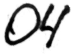 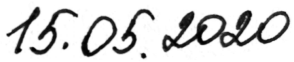 _______________		                                                                                 №____с.ТерскоеО предоставлении сведений о доходах, об имуществе и обязательствах имущественного характера за отчетный период с 1 января по 31 декабря 2019 годаВ связи с реализацией на территории Российской Федерации комплекса ограничительных и иных мероприятий, направленных на обеспечение санитарно-эпидемиологического благополучия населения в связи с распространением новой коронавирусной инфекции (COVID-19) и на основании Указа Президента Российской Федерации от 17 апреля 2020 года    № 272 «О предоставлении сведений о доходах, расходах, об имуществе и обязательствах имущественного характера за отчетный период с 1 января по 31 декабря 2019г.», руководствуясь уставом администрации Терского сельского поселения Грозненского муниципального района, администрация Терского сельского поселения Грозненского муниципального районаПОСТАНОВЛЯЕТ:          1. Установить, что сведения о доходах, об имуществе и обязательствах имущественного характера за отчетный период с 1 января по 31 декабря 2019 года, срок подачи которых предусмотрен муниципальными правовыми актами администрации Терского сельского поселения Грозненского муниципального района, представляются руководителем муниципального учреждения Грозненского муниципального района до 1 августа 2020 года включительно.2. Настоящее постановление вступает в силу со дня официального опубликования и подлежит размещению на официальном сайте администрации Терского сельского поселения Грозненского муниципального района.3. Настоящее постановление подлежит направлению в прокуратуру Грозненского района, в Администрацию Главы и Правительства Чеченской Республики для включения в регистр муниципальных нормативных правовых актов Чеченской Республики в порядке, определенном Законом            Чеченской Республики  от 15 декабря 2009 года № 71-РЗ «О порядке организации и ведения регистра муниципальных нормативных правовых актов Чеченской Республики».4. Контроль за выполнением настоящего постановления оставляю за собой. Глава администрации	          Ш.С.Ахмадов